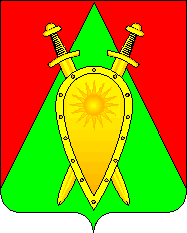 Администрация городского округа ЗАТО п. Горныйп о с т а н о в л е н и е    7 ноября  2023 года						                             № 354Об утверждении порядка системы мониторинга состояния системы теплоснабжения городского округа ЗАТО п. ГорныйВ соответствии с федеральными законами от 06.10.2003 года N 131-ФЗ "Об общих принципах организации местного самоуправления в Российской Федерации", от 27.07.2010 года N 190-ФЗ "О теплоснабжении", постановлением Правительства Российской Федерации от 08.08.2012 года N 808 "Об организации теплоснабжения в Российской Федерации и о внесении изменений в некоторые акты Правительства Российской Федерации", приказом Министерства энергетики Российской Федерации от 12.03.2013 года N 103 "Об утверждении правил оценки готовности к отопительному периоду" администрация городского округа ЗАТО п. Горныйп о с т а н о в л я е т:1.Утвердить порядок организации системы мониторинга состояния системы теплоснабжения городского округа ЗАТО п. Горный согласно приложению2.Настоящее постановление вступает в силу после его подписания и опубликования (обнародования)3. Настоящее постановление опубликовать (обнародовать) на официальном сайте городского округа ЗАТО п. Горный https://gorniy.75.ru.4. Контроль за выполнением постановления оставляю за собой.Глава ЗАТО п.Горный                                                         Т. В. Карнаух Приложениек постановлению     администрации городскогоокруга ЗАТО п. Горный     Забайкальского краяот 7.11.2023г. № 354              Порядокорганизации системы мониторинга состояния системы теплоснабжения городского округа ЗАТО п. Горный1.Настоящий Порядок определяет взаимодействие органов местного самоуправления, теплоснабжающих и тепло-сетевых организаций при создании и функционировании системы мониторинга теплоснабжения.Система мониторинга состояния системы теплоснабжения это комплексная система наблюдений, оценки и прогноза состояния тепловых сетей (далее система мониторинга).2.Настоящий Порядок разработан в целях реализации задач по организации системы мониторинга состояния системы теплоснабжения, проведения ежедневного анализа состояния работы системы теплоснабжения городского округа ЗАТО п. Горный, оперативного решения вопросов по принятию неотложных мер в целях обеспечения безаварийной работы объектов системы теплоснабжения в нормальном (штатном) режиме.3. Целями создания и функционирования системы мониторинга теплоснабжения являются повышение надежности и безопасности систем теплоснабжения, снижение затрат на проведение аварийно-восстановительных работ посредством реализации мероприятий по предупреждению, предотвращению, выявлению и ликвидации аварийных ситуаций.4. Проведение мониторинга системы теплоснабжения базируется на следующих  принципах:• определенность – последовательность измерений показателей в течение отчетного периода;• регулярность – проведение мониторинга через равные промежутки времени;• достоверность – использование точной и достоверной информации.5.  Основными задачами системы мониторинга являются:• сбор, обработка и анализ данных о состоянии объектов теплоснабжения, статистических данных об аварийности на системах теплоснабжения и проводимых на них ремонтных работ;• оптимизация процесса составления планов проведения ремонтных работ на теплосетях;• эффективное планирование выделения финансовых средств на содержание и проведения ремонтных работ на теплосетях.6.  Функционирование системы мониторинга осуществляется на объектовом и муниципальном уровнях.На объектовом уровне организационно-методическое руководство и координацию деятельности системы мониторинга осуществляют организации, эксплуатирующие теплосети.На муниципальном уровне организационно-методическое руководство и координацию деятельности системы мониторинга осуществляет администрация городского округа ЗАТО п. Горный в лице начальника жилищного отдела администрации городского округа ЗАТО п. ГорныйСбор данных организуется на бумажных носителях и вводится в базу данных единой дежурно-диспетчерской службой администрации городского округа ЗАТО п. Горный (далее – ЕДДС).Анализ данных производится начальником жилищного отдела администрации городского округа ЗАТО п. Горный. На основе анализа базы данных принимается соответствующее решение.7. Для выполнения задач мониторинга:7.1. Руководители теплоснабжающих и тепло-сетевых организаций начальника жилищного отдела администрации городского округа ЗАТО п. Горный назначают должностных лиц, ответственных за сбор и представление в ЕДДС сведений о текущем состоянии объектов системы теплоснабжения и о нарушениях в работе, произошедших на системах теплоснабжения, обеспечивающих жизнедеятельность населения и работу социально значимых объектов (далее должностные лица, ответственные за сбор и предоставление информации).7.2. Должностные лица, ответственные за сбор и предоставление информации о состоянии объектов системы теплоснабжения:а) ежедневно, в том числе в выходные и праздничные дни, уточняют данные - о текущем состоянии объектов системы теплоснабжения и осуществляют передачу сведений в ЕДДС в телефонном режиме, включая сведения:- о соблюдении температурного графика работы на источниках теплоснабжения;- о наличии нормативных запасов топлива на котельных;не менее чем за сутки информируют ЕДДС обо всех внеплановых ремонтных работах, связанных с ограничением или прекращением теплоснабжения потребителей;б) не менее чем за сутки информируют ЕДДС обо всех внеплановых ремонтных работах, связанных с ограничением или прекращением теплоснабжения потребителей;в) при возникновении повреждений на объектах системы теплоснабжения незамедлительно сообщают в ЕДДС;г) ежедневно до 17.00 часов уточняют данные о текущем состоянии объектов системы теплоснабжения и осуществляют передачу сведений в ЕДДС об оставшихся не устраненных повреждениях на объектах на следующие сутки;д) после завершения работ по устранению повреждений представляют информацию в ЕДДС о времени устранения и выхода на заданный режим работы.7.3. Работники ЕДДС:а) ежедневно, в том числе в выходные и праздничные дни, обобщают поступившую информацию о состоянии работы объектов системы теплоснабжения;б) ежедневно ведут журнал учета повреждений, случившихся на объектах системы теплоснабжения, который содержит графы: дата, время, от кого поступило донесение, содержание донесения, кому передано, фамилия, имя, отчество, номер телефона руководителя предприятия, осуществляющего устранение повреждений;в) ежесуточно составляют письменный отчет о текущем состоянии системы теплоснабжения городского округа ЗАТО п.Горный Главе ЗАТО п. Горный 8. Письменный отчет ЕДДС о ежесуточном текущем состоянии системы теплоснабжения должен содержать:- описание фактической ситуации на момент сбора информации;- описание условий внешней среды;- анализ ситуации в динамике за отчетный период;- анализ эффективности мероприятий по устранению повреждений на системе теплоснабжения, сроки предполагаемого выполнения ремонтно-восстановительных работ по устранению повреждений на системе теплоснабжения.На основании полученного отчета о текущем состоянии системы теплоснабжения управление ЖКХ, транспорта и связи, при необходимости, ежесуточно формирует рекомендации теплоснабжающим и тепло-сетевым организациям по принятию управленческих решений, направленных на корректировку эксплуатации системы теплоснабжения.